Konspekt zajęć pozalekcyjnychTemat zajęć : Parki Narodowe w Polsce. Prowadzący: Magdalena KozmanaGrupa wiekowa ( 7-10 lat)Czas trwania zajęć: 60minCel ogólny : -  poszerzanie wiedzy dotyczącej parków narodowych w PolsceCele szczegółowe: Uczeń:- wie, jak należy zachowywać się w parkach narodowych- wie, czym są i w jakim celu tworzy się parki narodowe- przyporządkowuje parki narodowe na mapie- umie rozwiązać quiz wiedzy tematycznej posługując się technologiami informatycznymi- potrafi wyrazić poprzez ekspresję plastyczną herb wybranego parku narodowego Metody pracy: podająca, aktywizująca,  praktycznego działania Formy pracy:  indywidualna, grupowaŚrodki dydaktyczne:  Mapa Polski, Quiz, laptop, farby, pastele suche, blok A4, papier kolory, klej, nożyczkiPrzebieg zajęćPowitanie uczestników zajęć. Przedstawienie tematu zajęć. Park narodowy – jedna z form ochrony przyrody w Polsce. Zgodnie z ustawą o ochronie przyrody z 2004 r. obejmuje obszar wyróżniający się szczególnymi wartościami przyrodniczymi, naukowymi, społecznymi, kulturowymi i edukacyjnymi, o powierzchni nie mniejszej niż 1000 ha, na którym ochronie podlega cała przyroda oraz walory krajobrazowe. Park narodowy tworzy się w celu zachowania różnorodności biologicznej, zasobów, tworów i składników przyrody nieożywionej i walorów krajobrazowych, przywrócenia właściwego stanu zasobów i składników przyrody oraz odtworzenia zniekształconych siedlisk przyrodniczych, siedlisk roślin, siedlisk zwierząt lub siedlisk grzybów.Rozmowa kierowana na temat parków narodowych. Czy ktoś kiedyś był w parku narodowym? 	Czy w Waszym województwie znajdują się jakieś parki narodowe? Przedstawienie na mapie, gdzie znajdują się poszczególne parki narodowe w naszym kraju.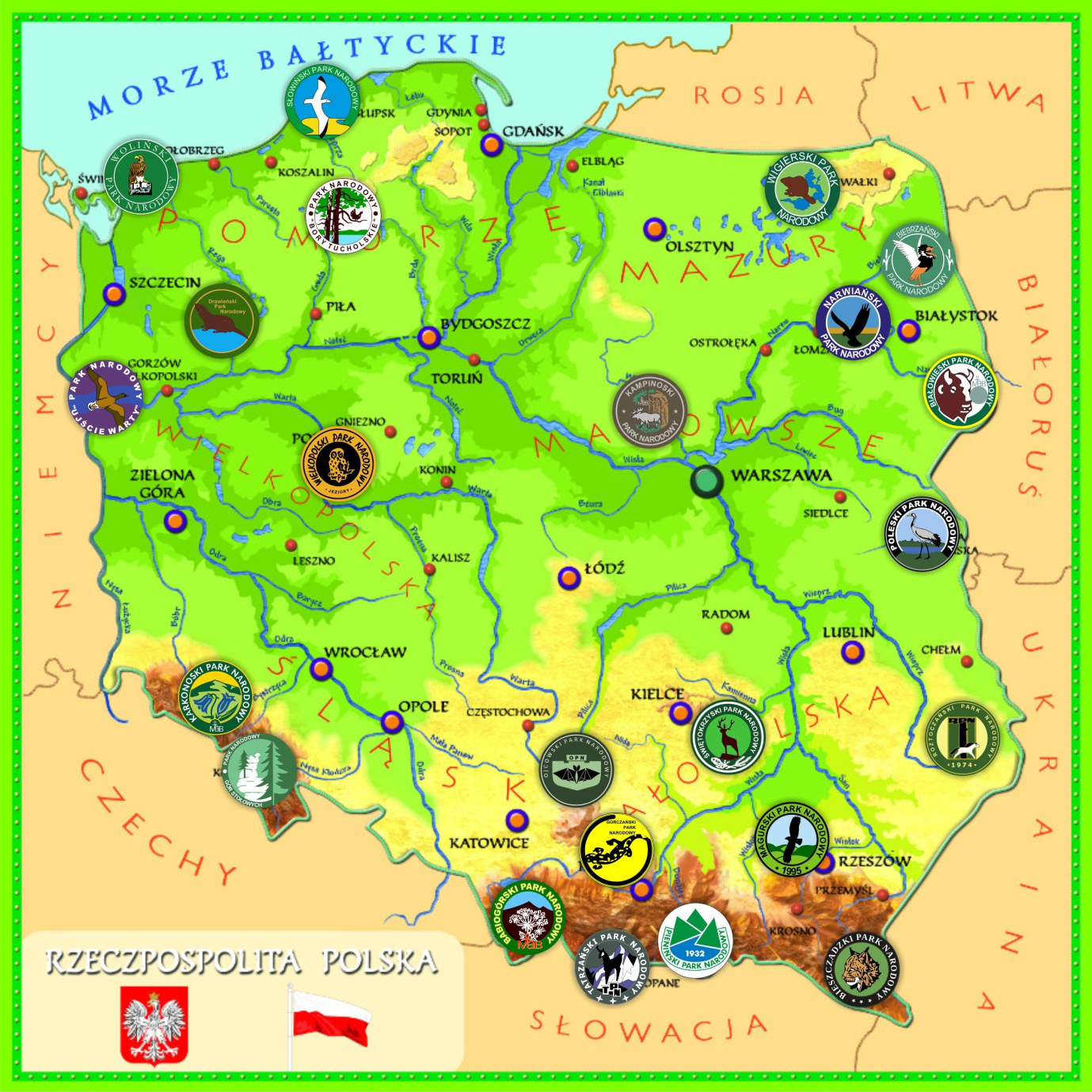 Kilka zasad o których należy pamiętać wchodząc do parku:Poruszając się po wyznaczonych szlakach nie tylko przyczyniacie się do ochrony przyrody przyrody, lecz także zwiększacie własne bezpieczeństwo. Oznakowany szlak przeprowadzi Was bezpiecznie przez teren parku zapewniając, że nie zabłądzicie, a do tego pozwoli podziwiać piękno przyrody bez uszczerbku dla niej.Nie należy niszczyć roślin i runa leśnego.W parku narodowym nie można palić papierosów poza wyznaczonymi miejscami. Co z ogniskiem? Trzeba pamiętać, że palenie ognisk jest dozwolone wyłącznie w miejscach wyznaczonych przez dyrektora parku. Zachowujemy się cicho. Być może zostanie to nagrodzone spotkaniem z dzikimi zwierzętami i możliwością ich podziwiania w naturalnym środowisku. Hałas tylko je wypłoszy.  Pamiętajcie, żeby nie zbliżać się do napotkanych na szlakach zwierząt, nie „zaczepiać”, nie prowokować, nie karmić.Przed wyprawą do parku narodowego spiszcie niezbędne telefony do parku. Mogą przydać się na trasie wędrówki. W trakcie spaceru możecie znaleźć wiele pięknie kwitnących roślin. Pamiętajcie jednak, że w parku narodowym zrywanie roślin (kwiaty, jagody itp.) i grzybów jest zabronione. Zamiast zrywać – fotografujcie! W celach amatorskich możemy robić to na szlakach bez przeszkód.Drogi turysto, pamiętaj, aby zabrać ze sobą to co przyniosłeś - papiery, butelki itp. Śmiecenie w parku to nie tylko złamanie przepisów, zagrożone karą, to po prostu wstyd.Praca w grupie : https://learningapps.org/display?v=pnt9twye320 . Zadanie wykonujemy wszyscy razem z pomocą wychowawcy.Praca plastyczna – ozdabianie herbu wybranego parku narodowego dowolną techniką plastyczną np. wyklejanie z plasteliny, rysowanie suchymi pastelami, malowanie farbami